                Проект одного дня в средней группе.          «Пшеничка в гостях у ребят»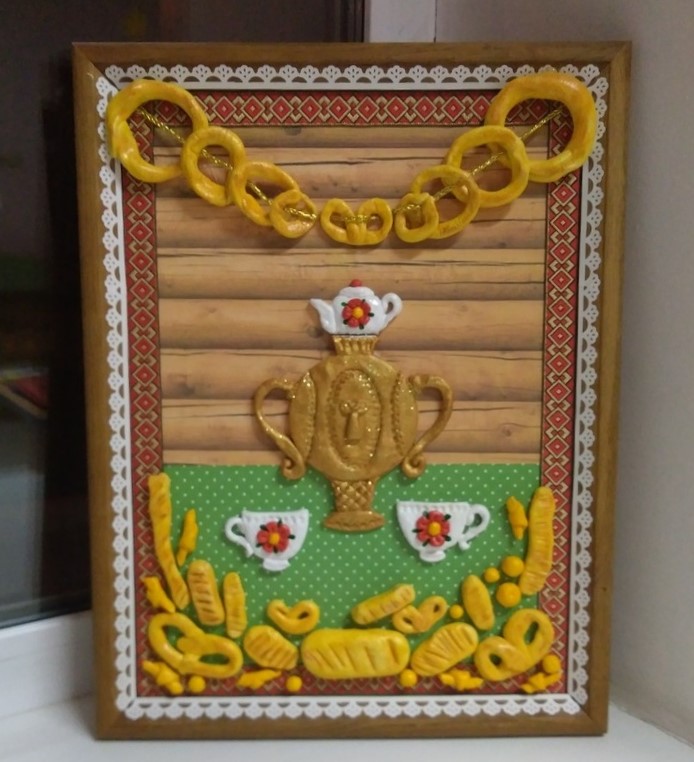        16 октября- всемирный день Хлеба.Именно в этот день в нашу группу пришла гостья- Пшеничка.Пришла не с пустыми руками, вместе с колосьями пшеницы, принесла нам в подарок украинскую народную сказку «Колосок».Колосья пшеницы дети с интересом рассмотрели, сказку прочитали. Поразмышляли над тем, сколько всего должно произойти, прежде чем хлеб попадет к нам на стол!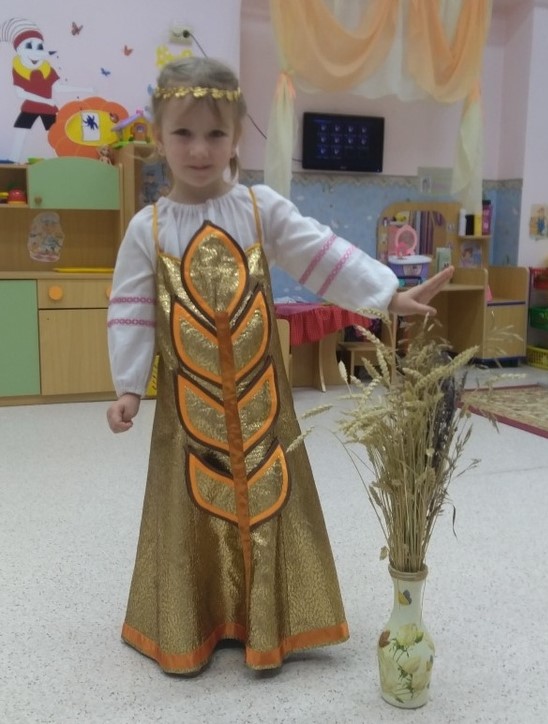                         Красавица-гостья!Дети нашей группы решили пшеничку порадовать- поводили для нее всеми любимый хоровод «Каравай».После веселого хоровода, ребята, усевшись за стол, раскрасили колоски - подарок любимой Пшеничке!Пшеничка «собрала» целый сноп колосков!   Пшеничка в кругу друзей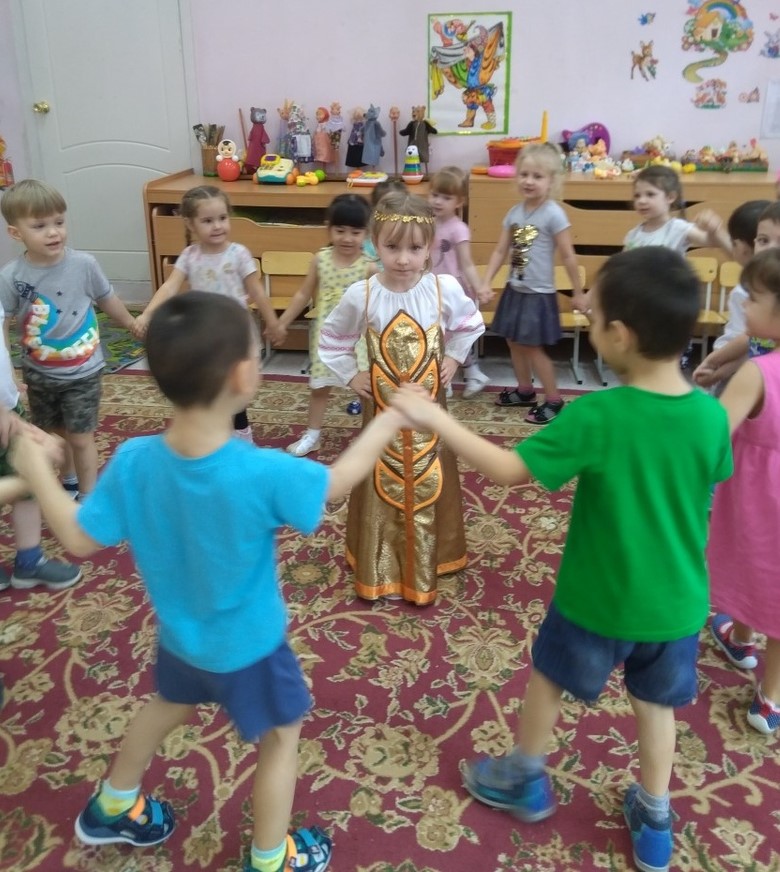      Мастера за делом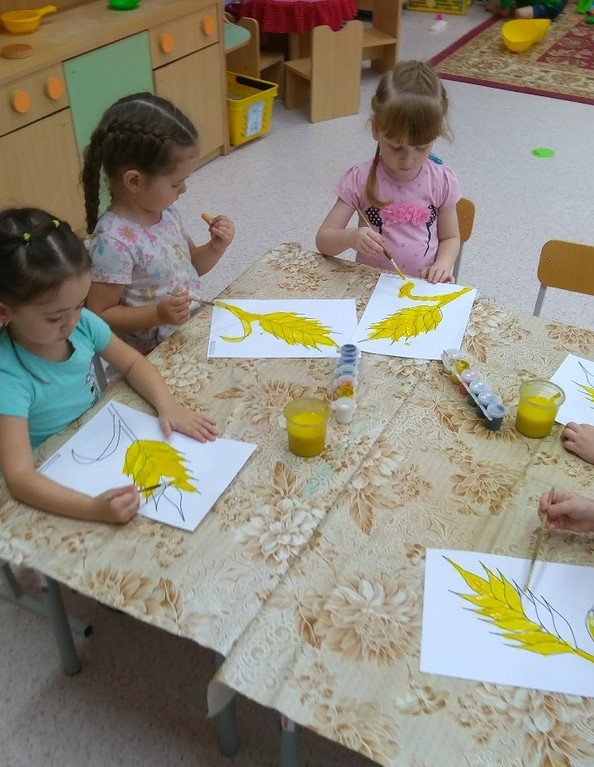 Подготовила: воспитатель гр. «Буратинки», Головина Светлана Михайловна.